Pozivno pismo za dostavljanje ponude za prodaju vinskog destilata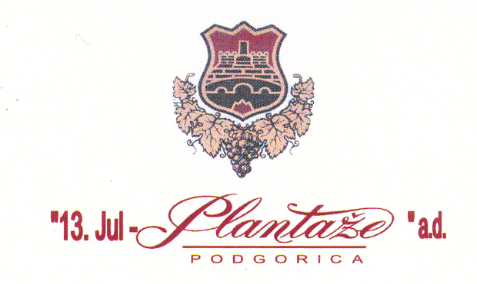 Za sve zainteresvane straneKompanija „13 Jul Plantaže“ raspisuje oglas za prodaju vinskog destilata čije su karakteristike, kao i količina koja se daje na prodaju, date u dijelu „tehničkih i hemijskih karakteristika i specifikacija predmeta sirovine koja se oglašava na prodaju“. Uslovi slanja ponudaSvi zainteresovani ponuđači su dužni da dostave pismo namjere, kao i:dokaz o dokaza o registraciji kod organa nadležnog za registraciju privrednih subjekata sa podacima o ovlašćenim licima ponuđača,izvještaja o računovodstvenom i finansijskom stanju - bilans uspjeha i bilans stanja sa izvještajem ovlašćenog revizora u skladu sa zakonom kojim se uređuje računovodstvo i revizija, najviše za posljednje dvije godine, odnosno za period od registracije,cijenu po kojom je spreman da kupi predmetnu sirovinu – cijena treba biti izražena u eurima (EUR) bez uračunatog PDV-a,paritet isporuke je FCA - Podgorica magacin Prodavca.Plaćanje, avans ili odloženo do 90 dana uz koleteral (akreditiv ili garancija banke).Dinamika povlačenja do 40 dana od dana potpisivanja ugovora (definisano poglavljem „modeli ocjenjivanja ponuda“).Pismo namjere je zajedno sa ponudom je potrebno dostaviti na crnogorski jezik i drugi jezik koji je u službenoj upotrebi u Crnoj Gori, u skladu sa Ustavom i zakonom, kao i engleski jezik.Ponuda se dostavlja u odgovarajućem zatvorenom omotu (koverat, paket i sl). Na jednom dijelu omota ponude ispisuje se naziv i sjedište kompanije “13 Jul Plantaže” a.d. Podgorica, tekst sa naznakom: “Ne otvaraj prije javnog otvaranja ponuda”, a na drugom dijelu omota ispisuje se naziv, sjedište i adresa ponuđača.Pismo namjere sa svim gore navedenim karakterstikama je potrebno dostaviti u roku od 21 dan od dana raspisivanja konkursa za dostavljanje ponuda.Napomena: Kompanija “13 Jul Plantaže” a.d. zadržava pravo da od dobijenih ponuda izabere ponuđače za uži krug pregovora ili licitacije, a sve shodno definisanim uslovima i kriterijumima ocjena ponuda iz ovog dokumenta.Opis sirovine koja se prodajeTabela 1 – Hemijske karakteritike proizvodaKompanija „13 Jul Plantaže“ će pored ovih karakteristika obezbijediti:analize CETI-ja kojom se potvrđuju gore navedene karakteristike,uzorke destilata izabranom ili izabranim ponuđačima za dalji krug pregovora (licitaciju).Ponuđač zadržava pravo provjere navedenih karakteristika kod bilo koje sertifikovane laboratorije na teritoriji Evrope.Model ocjenjivanja ponudaKriterijumi ocjenjivanja ponuda će biti svedeni na strikno komercijalne uslove i to kako slijedi:ponuđena cijena kojoj dodjeljejemo do 70 bodova:ocjenjivanje će biti dato po kriterijumu: Cponuđeno/Cmaksimano*70 bodova,načina plaćanja kojem dodjeljujemo do 20 bodova:ocjenjivanje će biti dato na sljedeći način:avansno plaćanje: 20 bodova,odloženo plaćanje putem akreditiva:odloženo plaćanje 30 dana: 15 bodova,odloženo plaćanje 60 dana: 10 bodova,odloženo plaćanja 90 dana: 5 bodova.Dinamika povlačenja robe kojem dodjeljujemo do 10 bodova:Povlačenje do 20 dana: 10 bodova,Povlačenje od 20 do 40 dana: 5 bodova,Ponuđač koji sakupi najveći broj bodova prezentovanim kriterijumima će biti izabran za zaključenje predmetnog posla. Kompanija „13 Jul Plantaže“ a.d. može za dva ili više ponuđača čija razlika u broju bodova nije veća od 5%, uputiti pismo za korigovanjem cijene i načina plaćanja, ili u krajnjem uraditi sistem licitacije pri čemu su postavljeni kriterijumi:maksimalno ponuđena cijena ponuđača za uži krug pregovora ili licitacije predstavlja početnu cijenu u daljim pregovorima,najpovoljniji način plaćanja ponuđača za uži krug pregovora ili licitacije predstavlja početan način plaćanja u daljim pregovorima.Napomena: Prezentovani načini plaćanja predstavljaju obavezan uslov za sve potencijalne ponuđače.Opšti uslovi postavljeni od strane kompanije „13 Jul Plantaže“ a.d.Pozivno pismo za dostavljanje ponuda se raspisuje sa sljedećim propratnim uslovima za participacije:period trajanja konkursa: 21 dan od datuma objave,ponuđač je ponudu potrebno dostaviti brzom ili preporučenom poštom (UPS, DHL, TNT ili slično), ponuda ponuđača će se smatrati validnom ukoliko je obezbijeđen zavodni pečat brze pošte sa datumom koji ne izlazi iz okvira od definisanih 21 dan,ocjenu ponuda „13 Jul Plantaže“ a.d. će uraditi u roku od 3 (tri) radna dana od dana prijema svih ponuda,za slučaj raspisivanja licitacije i daljih pregovora, „13 Jul Plantaže“ a.d. je u obavezi da ovaj proces okonča u roku od 5 radnih dana od dana objave rezultata i Odluke za ulazak u drugi krug pregovora,„13 Jul Plantaže“ a.d. će u roku od 3 (tri) radna dana od dana isteka roka za dostavljanje ponuda, organizovati javno otvaranje ponuda na kojem mogu prisustvovati svi ponuđači koji su uredno dostavili ponudu za predmetnu sirovinu.Obavještenje za ponuđače:Prodavac je ovlašćen da u bilo kojem momentu (prije otvaranja ponuda, vrednovanja istih, ili u fazi odlučivanja), a sve do donošenja odluke o izboru najpovoljnije ponude odustane od objavljene prodaje, bez davanja posebnog obrazloženja.Prodavac je ovlašćen da u bilo kojem momentu odustane od postupka prodaje i/ili pristupiti pregovaračkom postupku ili postupka licitacije, u cilju postizanja veće cijene i u slučaju nepostizanja dogovora da odustane od predmetnog postupka prodaje.Da u prethodnim slučajevima bilo koji od ponuđača nema pravo da od Prodavca zahtjeva naknadu štete (stvarne štete, ili izmakle koristi) uključuju’i i troškove sastavljanja i podnošenja ponude.Prodavac zadržava pravo da sa odabranim ponuđačima u cilju razjašnjenja i ocjene ponude organizuje prezentaciju ponuđenog rješenjaKontakt informacijePuni naziv kompanije: „13 Jul Plantaže“ a.d. – Podgorica,Adresa: Put Radomira Ivanovića br. 2, 81000 Podgorica, Crna Gora,Kontakt osoba: Milan Milutinović,Broj telefona: +382 20 658 032,E-mail adresa: milan.milutinovic@plantaze.com.13 JUL PLANTAŽE A.D.PODGORICA--------------------------------------Opis proizvodaHemijske karakteristikeVrijednost pozicijeJedinica mjereKoličinaDestilat vinskih sortiAlkohol vol. % 72,13litara200.000Destilat vinskih sortiKoličina ukupnih kiselina kao sirćetna računato na 100% vol alkohola g/hl 9.3litara200.000Destilat vinskih sortiKoličina isparljivih estara kao etil acetat računato na 100% vol alkohola g/hl107litara200.000Destilat vinskih sortiKoličina isparljivih aldehida kao acetaldehid računato na 100% vol. alkohola g/hl 148litara200.000Destilat vinskih sortiKoličina viših alkohola računato na 100% vol alkohola g/hl278 +/- 24litara200.000Destilat vinskih sortiKoličina furfurola računato na 100% vol alkohola g/hl0,1litara200.000Destilat vinskih sortiSadržaj metanola računato na 100% vol alkohola g/hl155 +/- 17litara200.000Destilat vinskih sortiBakar mg/l4,9 +/- 0.4litara200.000Destilat vinskih sortilitara200.000